ЦЕЛИ: 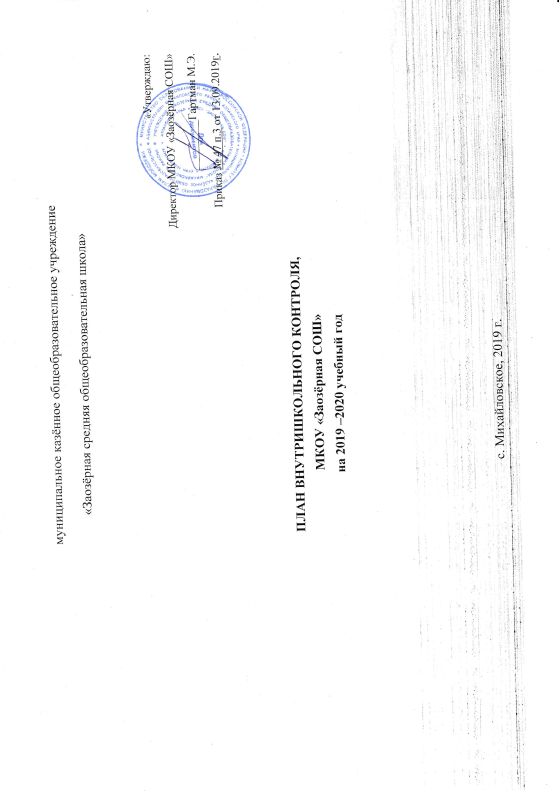 совершенствование деятельности школы;улучшение качества образования в школе;соблюдение законодательства РФ в области образования;исполнение нормативных правовых актов, регламентирующих деятельность образовательных учреждений;защита прав и свобод участников образовательного процесса;соблюдение федеральных государственных образовательных стандартов;проведение анализа и прогнозирования тенденций развития образовательного процесса;повышение мастерства учителей.ЗАДАЧИ: Сбор и обработка информации о состоянии учебно-воспитательного процесса школы.Совершенствование организации образовательного процесса.Анализ достижений в обучении и воспитании для прогнозирования перспектив развития общеобразовательного учреждения.Подготовка экспертных материалов к аттестации педагогических работников.Приложение График декад знанийПоложение о школьных олимпиадахАВГУСТСЕНТЯБРЬОКТЯБРЬ8.  Контроль за состоянием здоровья обучающихсяНОЯБРЬДЕКАБРЬЯНВАРЬФЕВРАЛЬМАРТАПРЕЛЬМАЙИЮНЬ№ п/пОбъект контроляКлассыСодержание контроляЦели контроляВидконтроляФорма контроляМетод контроля тКто проверяетИтоги (Где слушается).1 Контроль за выполнением  Федерального закона  «Об образовании в Российской Федерации»1 Контроль за выполнением  Федерального закона  «Об образовании в Российской Федерации»1 Контроль за выполнением  Федерального закона  «Об образовании в Российской Федерации»1 Контроль за выполнением  Федерального закона  «Об образовании в Российской Федерации»1 Контроль за выполнением  Федерального закона  «Об образовании в Российской Федерации»1 Контроль за выполнением  Федерального закона  «Об образовании в Российской Федерации»1 Контроль за выполнением  Федерального закона  «Об образовании в Российской Федерации»1 Контроль за выполнением  Федерального закона  «Об образовании в Российской Федерации»1 Контроль за выполнением  Федерального закона  «Об образовании в Российской Федерации»1 Контроль за выполнением  Федерального закона  «Об образовании в Российской Федерации»1.Санитарно-гигиенический режим и техника безопасности труда.1-11Санитарное состояние кабинетов, раздевалок, школьной столовой, спортзалов, соответствия маркировки мебели.Установление соответствия санитарного состояния, раздевалок, школьной столовой, спортзала, маркировки мебели  требованиям нормативных документов.   ФронтальныйОбобщающийНаблюдение БеседаОтв. за УРСовещание 2.Обеспечение обучающихся горячим питанием.1-11Банк данных детей, которые питаются в школьной столовой организованно.Банк данных обучающихся, нуждающихся в бесплатном питанииСвоевременная организация питания обучающихся и оформление документов на  питание классными руководителями, посещ. ГПДТематическийПерсональныйБеседаОтв. за УРСовещание 2. Контроль за школьной документацией2. Контроль за школьной документацией2. Контроль за школьной документацией2. Контроль за школьной документацией2. Контроль за школьной документацией2. Контроль за школьной документацией2. Контроль за школьной документацией2. Контроль за школьной документацией2. Контроль за школьной документацией2. Контроль за школьной документацией1.Рабочие программы1-11Утверждение рабочих программ учителей Качество и соответствие     рабочих программ государственным программамТематическийПерсональныйНаблюдениеБеседаОтв. за УР Рук.. ШМОСовещание 2.Личные дела1-11Личные дела обучающихсяПроконтролировать своевременность, правильность оформления и ведения личных дел обучающихся классными руководителямиТематическийОбобщающийНаблюдениеАнализОтв. за УРСовещание 5.Учебно-методическое обеспечение УВП1-11Обеспеченность программами и учебникамиПроанализировать обеспечение учебниками, программамиФронтальныйОбобщающийСобеседованиеОтв. за УР БиблиотекарьСовещание   3. Контроль за работой по подготовке к экзаменам  3. Контроль за работой по подготовке к экзаменам  3. Контроль за работой по подготовке к экзаменам  3. Контроль за работой по подготовке к экзаменам  3. Контроль за работой по подготовке к экзаменам  3. Контроль за работой по подготовке к экзаменам  3. Контроль за работой по подготовке к экзаменам  3. Контроль за работой по подготовке к экзаменам  3. Контроль за работой по подготовке к экзаменам  3. Контроль за работой по подготовке к экзаменам1.План работы  по подготовке к ОГЭ и ЕГЭ9,11Планирование работы по подготовке к итоговой аттестацииВключение в план работы    ШМО мероприятий по подготовке к ГИАФронтальныйПерсональныйНаблюдениеАнализОтв. за УРЗаседание метод. совета4. Контроль за состоянием методической работы4. Контроль за состоянием методической работы4. Контроль за состоянием методической работы4. Контроль за состоянием методической работы4. Контроль за состоянием методической работы4. Контроль за состоянием методической работы4. Контроль за состоянием методической работы4. Контроль за состоянием методической работы4. Контроль за состоянием методической работы4. Контроль за состоянием методической работы1Работа ШМО План работы МО на  2019-20 учебный годПолнота и качество планирование работы в соответствии с целями и задачами педагогического коллектива  и методической темы школы.ТематическийПерсональныйБеседаОтв. за УРЗаседание методического совета№ п/пОбъект контроляКлассыСодержание контроляЦели контроляВидконтроляФорма контроляМетод контроля тКто проверяетИтоги (Где слушается).1 Контроль за выполнением  Федерального закона  «Об образовании в Российской Федерации»1 Контроль за выполнением  Федерального закона  «Об образовании в Российской Федерации»1 Контроль за выполнением  Федерального закона  «Об образовании в Российской Федерации»1 Контроль за выполнением  Федерального закона  «Об образовании в Российской Федерации»1 Контроль за выполнением  Федерального закона  «Об образовании в Российской Федерации»1 Контроль за выполнением  Федерального закона  «Об образовании в Российской Федерации»1 Контроль за выполнением  Федерального закона  «Об образовании в Российской Федерации»1 Контроль за выполнением  Федерального закона  «Об образовании в Российской Федерации»1 Контроль за выполнением  Федерального закона  «Об образовании в Российской Федерации»1 Контроль за выполнением  Федерального закона  «Об образовании в Российской Федерации»1.Посещаемость занятий обучающимися 1-11Посещаемость занятий обучающимися.Отслеживание посещаемости занятий обучающимися.ТематическийПерсональныйНаблюдениеБеседаКлассные рукСовещание2. Контроль за состоянием преподавания учебных предметов2. Контроль за состоянием преподавания учебных предметов2. Контроль за состоянием преподавания учебных предметов2. Контроль за состоянием преподавания учебных предметов2. Контроль за состоянием преподавания учебных предметов2. Контроль за состоянием преподавания учебных предметов2. Контроль за состоянием преподавания учебных предметов2. Контроль за состоянием преподавания учебных предметов2. Контроль за состоянием преподавания учебных предметов2. Контроль за состоянием преподавания учебных предметов1.Учителя-предметники5Соблюдение преемственности начальной и средней школыПосещение уроковТематическийПредметно-обобщ.НаблюдениебеседаДиректор,Отв. за УРСправка 2Адаптация 1,5,10х кл.1,5,10Уроки, инд беседаОрганизация адаптационного периодаТематич.Классно-обобщ.Наблюдение(посещение уроков)АнкетированиеДиректор,Отв. за УРСов. при дир.Справка 3Работа учителей математики с обучающимися 1-4Формирование учебно-интеллектуальных умений и навыков (анализ) на уроках математики.Изучение результативности обучения по изученной теме.ТематическийПерсональныйПосещение уроковНаблюдение БеседаДиректор,Отв. за УРСправка 3. Контроль за состоянием знаний, умений и навыков обучающихся3. Контроль за состоянием знаний, умений и навыков обучающихся3. Контроль за состоянием знаний, умений и навыков обучающихся3. Контроль за состоянием знаний, умений и навыков обучающихся3. Контроль за состоянием знаний, умений и навыков обучающихся3. Контроль за состоянием знаний, умений и навыков обучающихся3. Контроль за состоянием знаний, умений и навыков обучающихся3. Контроль за состоянием знаний, умений и навыков обучающихся3. Контроль за состоянием знаний, умений и навыков обучающихся3. Контроль за состоянием знаний, умений и навыков обучающихся1.Результативность обучения.2-7Входной мониторинг   по русскому языку, математикеАнализ уровня сформированности  УУД  по предметам русский язык, математикаТематическийПредметно-обобщающийПисьменная проверка знанийОтв. за УР Рук. ШМОСовещаниеСправка 4. Контроль за школьной документацией4. Контроль за школьной документацией4. Контроль за школьной документацией4. Контроль за школьной документацией4. Контроль за школьной документацией4. Контроль за школьной документацией4. Контроль за школьной документацией4. Контроль за школьной документацией4. Контроль за школьной документацией4. Контроль за школьной документацией1.Рабочие программыЭл. журналы1-11Проверка рабочих программ по факультативам, программ дополнительного образования; проверка заполнения журналовПроконтролировать качество и соответствие рабочих программ темам спецкурсов, факультативов, кружковТематическийПерсональныйБеседаОтв. за УРСовещаниеСправка2.Отчет ОШ-11-11Проверка данных, необходимых для отчета ОШ-1Проконтролировать достоверность данных к отчету ОШ-1ТематическийПерсональныйСобеседование по специально подготовленной программДиректорОтв. за УРОтчет5. Контроль за работой по подготовке к экзаменам5. Контроль за работой по подготовке к экзаменам5. Контроль за работой по подготовке к экзаменам5. Контроль за работой по подготовке к экзаменам5. Контроль за работой по подготовке к экзаменам5. Контроль за работой по подготовке к экзаменам5. Контроль за работой по подготовке к экзаменам5. Контроль за работой по подготовке к экзаменам5. Контроль за работой по подготовке к экзаменам5. Контроль за работой по подготовке к экзаменам1.Консультации по подготовке к ОГЭ9,11Планирование работы по подготовке к итоговой аттестацииВключение в план работы    ШМО мероприятий по подготовке к ГИАФронтальныйПерсональныйНаблюдениеАнализОтв. за УРЗаседание метод. совета6. Контроль за состоянием методической работы6. Контроль за состоянием методической работы6. Контроль за состоянием методической работы6. Контроль за состоянием методической работы6. Контроль за состоянием методической работы6. Контроль за состоянием методической работы6. Контроль за состоянием методической работы6. Контроль за состоянием методической работы6. Контроль за состоянием методической работы6. Контроль за состоянием методической работы1Работа ШМО План работы МО на  2019-20 учебный годПолнота и качество планирование работы в соответствии с целями и задачами педагогического коллектива  и методической темы школы.ТематическийПерсональныйБеседаОтв. за УР2Обобщение опытом учителямиОткрытые уроки учителямиУчителя Отв. за УР7.Контроль за работой  педагогических кадров.7.Контроль за работой  педагогических кадров.7.Контроль за работой  педагогических кадров.7.Контроль за работой  педагогических кадров.7.Контроль за работой  педагогических кадров.7.Контроль за работой  педагогических кадров.7.Контроль за работой  педагогических кадров.7.Контроль за работой  педагогических кадров.7.Контроль за работой  педагогических кадров.7.Контроль за работой  педагогических кадров.1Повышение квалификации.Списки учителей, которые обязаны пройти курсовую подготовку.Уточнение и корректировка списков учителей, обязанных и желающих  повысить свою квалификацию.ТематическийПерсональныйБеседаОтв. за УРОтчет2.Аттестация учителейСписки учителей,  подавших на заявления на повышение или подтверждения квалификационной категории.Уточнение  и корректировка списков учителей, желающих пройти аттестацию.ТематическийПерсональныйБеседаДиректорОтв. за УРОтчет3Отчет педагогов о прохождении курсов повышения квалификацииСогласно планов прохождения курсовтематическийПерсональныйОтв. за УРотчет№ п/пОбъект контроляКлассыСодержание контроляЦели контроляВидконтроляФорма контроляМетод контроляКто проверяетИтоги1. Контроль за выполнением Федерального закона  «Об образовании в Российской Федерации»1. Контроль за выполнением Федерального закона  «Об образовании в Российской Федерации»1. Контроль за выполнением Федерального закона  «Об образовании в Российской Федерации»1. Контроль за выполнением Федерального закона  «Об образовании в Российской Федерации»1. Контроль за выполнением Федерального закона  «Об образовании в Российской Федерации»1. Контроль за выполнением Федерального закона  «Об образовании в Российской Федерации»1. Контроль за выполнением Федерального закона  «Об образовании в Российской Федерации»1. Контроль за выполнением Федерального закона  «Об образовании в Российской Федерации»1. Контроль за выполнением Федерального закона  «Об образовании в Российской Федерации»1. Контроль за выполнением Федерального закона  «Об образовании в Российской Федерации»1.Работа со  школьниками, имеющими повышенную мотивацию к учебно-познавательной деятельности.5-11Индивидуальная работа с наиболее подготовленным и мотивированными обучающимися.Качество и своевременность проведения индивидуальных занятий с обучающимися, имеющими повышенную мотивацию к учебно-познавательной деятельности. Качество индивидуально- дифференцированной работы на уроках.ТематическийПерсональныйНаблюдение (посещение занятий)Проверкапоурочных плановОтв. за УРСовещание 2. Контроль за состоянием преподавания учебных предметов2. Контроль за состоянием преподавания учебных предметов2. Контроль за состоянием преподавания учебных предметов2. Контроль за состоянием преподавания учебных предметов2. Контроль за состоянием преподавания учебных предметов2. Контроль за состоянием преподавания учебных предметов2. Контроль за состоянием преподавания учебных предметов2. Контроль за состоянием преподавания учебных предметов2. Контроль за состоянием преподавания учебных предметов2. Контроль за состоянием преподавания учебных предметов1.Обучающиеся5-11Преподавание предмета «Биология»Изучение результативности обучения по изученной темеТематическийПосещение уроковДиректор,Отв. за УРСовещание Справка 2Анализ проверки тетрадей учителями. Состояние тетрадей по русскому языку.Соблюдение единого орфографического режима, объективность выставления оценок.Тетради для учащихся 2 - 11 классовТематическийАнализ работы с тетрадями, собеседование с учителямиРуководители ШМОДиректор,Отв. за УРСправка 3. Контроль  состояния знаний, умений и навыков обучающихся3. Контроль  состояния знаний, умений и навыков обучающихся3. Контроль  состояния знаний, умений и навыков обучающихся3. Контроль  состояния знаний, умений и навыков обучающихся3. Контроль  состояния знаний, умений и навыков обучающихся3. Контроль  состояния знаний, умений и навыков обучающихся3. Контроль  состояния знаний, умений и навыков обучающихся3. Контроль  состояния знаний, умений и навыков обучающихся3. Контроль  состояния знаний, умений и навыков обучающихся3. Контроль  состояния знаний, умений и навыков обучающихся1Обучающиеся5-11Преподавание предмета «Математика»Изучение результативности обучения по изученной темеТематическийПосещение уроковПисьменная/устная проверка знанийДиректор,Отв. за УРСовещание Справка 5-11Преподавание предмета «Информатика и ИКТ»Изучение результативности обучения по изученной темеТематическийПосещение уроковПроверка  знанийДиректор,Отв. за УРСправка 4. Контроль школьной документацией4. Контроль школьной документацией4. Контроль школьной документацией4. Контроль школьной документацией4. Контроль школьной документацией4. Контроль школьной документацией4. Контроль школьной документацией4. Контроль школьной документацией4. Контроль школьной документацией4. Контроль школьной документацией1.Классные руководителиУчителя-предметникиПедагоги дополнительного образования и ВД1-11Проверка классных журналов, журналов дополнительного образования, секцийПроанализировать ведение единого орфографического режима при заполнении журналов классными руководителями и учителями-предметниками на начало учебного года.ТематическийПерсональныйНаблюдение АнализОтв. за УРСовещание Справка 5. Контроль   за работой по подготовке к экзаменам5. Контроль   за работой по подготовке к экзаменам5. Контроль   за работой по подготовке к экзаменам5. Контроль   за работой по подготовке к экзаменам5. Контроль   за работой по подготовке к экзаменам5. Контроль   за работой по подготовке к экзаменам5. Контроль   за работой по подготовке к экзаменам5. Контроль   за работой по подготовке к экзаменам5. Контроль   за работой по подготовке к экзаменам5. Контроль   за работой по подготовке к экзаменам1.Учителя –предметники, преподающие в 9-ом,11-ом  классе9,11Дополнительные занятия по предметам.Проанализировать создание условий для индивидуальной работы с обучающимися, наличие различных форм учебно-методического обеспечения в рамках подготовки к итоговой аттестацииТематическийПредметно-обобщающий.НаблюдениеСобеседованиеОтв. за УРСправка 6. Внутришкольный контроль  работы педагогических кадров6. Внутришкольный контроль  работы педагогических кадров6. Внутришкольный контроль  работы педагогических кадров6. Внутришкольный контроль  работы педагогических кадров6. Внутришкольный контроль  работы педагогических кадров6. Внутришкольный контроль  работы педагогических кадров6. Внутришкольный контроль  работы педагогических кадров6. Внутришкольный контроль  работы педагогических кадров6. Внутришкольный контроль  работы педагогических кадров6. Внутришкольный контроль  работы педагогических кадров1.Учителя-предметники2, 5,7,9Проверка ученических тетрадей.Проанализировать количество и назначение ученических тетрадей по русскому языку, математике, иностранным языкам, химии,  соблюдение единых орфографических требований.ТематическийПредметно-обобщающийНаблюдениеСобеседованиеОтв. за УР Справка7. Контроль  состояния методической работы 7. Контроль  состояния методической работы 7. Контроль  состояния методической работы 7. Контроль  состояния методической работы 7. Контроль  состояния методической работы 7. Контроль  состояния методической работы 7. Контроль  состояния методической работы 7. Контроль  состояния методической работы 7. Контроль  состояния методической работы 7. Контроль  состояния методической работы 1. Работа ШМО План работы МО на  2019-20 учебный годПолнота и качество планирование работы в соответствии с целями и задачами педагогического коллектива  и методической темы школы.ТематическийПерсональныйБеседаОтв. за УР2Обобщение опытом учителямиОткрытые уроки учителямиУчителя Отв. за УР1.Учителя-предметники, классные руководители1-11Наличие инструкций по технике безопасности  на рабочем месте учителей, классных руководителей; наличие документов, подтверждающих проведение инструктажа.Проверить проведение учителями инструктажа по технике безопасности, правилам поведения на уроках и во внеурочное время и осуществления контроля за исполнением.ФронтальныйПредметно-обобщающийСобеседованиеНаблюдение Проверка документацииОтв. за УРСовещание при дир.№ п/пОбъект контроляКлассыСодержание контроляЦели контроляВидконтроляФорма контроляМетодконтроляКто  проверяетИтоги1 Контроль за выполнением Федерального закона  «Об образовании в Российской Федерации»1 Контроль за выполнением Федерального закона  «Об образовании в Российской Федерации»1 Контроль за выполнением Федерального закона  «Об образовании в Российской Федерации»1 Контроль за выполнением Федерального закона  «Об образовании в Российской Федерации»1 Контроль за выполнением Федерального закона  «Об образовании в Российской Федерации»1 Контроль за выполнением Федерального закона  «Об образовании в Российской Федерации»1 Контроль за выполнением Федерального закона  «Об образовании в Российской Федерации»1 Контроль за выполнением Федерального закона  «Об образовании в Российской Федерации»1 Контроль за выполнением Федерального закона  «Об образовании в Российской Федерации»1 Контроль за выполнением Федерального закона  «Об образовании в Российской Федерации»1.ОбучающиесяКлассные руководители1-11Посещаемость занятий обучающимися.Планирование работы   классных руководителей по обеспечению посещаемости. Работа    с детьми «группы риска» и детей с ОВЗВыполнение закона «Об образовании» в части   посещаемости и получения обязательного образования в основной школе и средней школе.ФронтальныйПерсональныйБеседаНаблюдениеАнализОтв. за УРАдминистративное совещание2. Контроль за состоянием преподавания учебных предметов2. Контроль за состоянием преподавания учебных предметов2. Контроль за состоянием преподавания учебных предметов2. Контроль за состоянием преподавания учебных предметов2. Контроль за состоянием преподавания учебных предметов2. Контроль за состоянием преподавания учебных предметов2. Контроль за состоянием преподавания учебных предметов2. Контроль за состоянием преподавания учебных предметов2. Контроль за состоянием преподавания учебных предметов2. Контроль за состоянием преподавания учебных предметов1.Работа учителя с обучающимися 1-4Формирование учебно-интеллектуальных умений и навыков (письмо, письменная речь) на уроках русского языкаИзучение результативности обучения по изученной теме ТематическийПерсональныйПосещение уроковНаблюдение
БеседаДиректор, Отв. за УРСправка 2.Состояние преподавания изобразительного искусства1-9Анализ преподавания изобразительного искусстваМетодика преподавания ИЗО, личностно-ориентированный подход в обучении, применение ИКТ.ТематическийПерсональныйПосещение занятийНаблюдениеДиректор,Отв. за УРСправка 3.Состояние преподавания музыки1-9Анализ преподавания музыкиМетодика преподавания предмета, личностно-ориентированный подход в обучении, применение ИКТ.ТематическийПерсональныйПосещение занятийНаблюдениеДиректор,Отв. за УРСправка 3. Контроль за школьной документацией3. Контроль за школьной документацией3. Контроль за школьной документацией3. Контроль за школьной документацией3. Контроль за школьной документацией3. Контроль за школьной документацией3. Контроль за школьной документацией3. Контроль за школьной документацией3. Контроль за школьной документацией3. Контроль за школьной документацией1.Классные журналы111Объективность выставления отметок за 1 четверть, правильность заполнения журналов учителями и классными руководителями.Контроль  объективного выставления отметок за четверть, выполнение инструкции по заполнению журналов учителями ТематическийПерсональныйПроверка журналовАнализОтв. за УРСовещание Справка 2.Кл. руководители3,5,8,9Качество оформления дневников, своевременность выставления оценокПроверка дневниковТематическийОтв. за УРСправка            4. Контроль за работой по подготовке к экзаменам           4. Контроль за работой по подготовке к экзаменам           4. Контроль за работой по подготовке к экзаменам           4. Контроль за работой по подготовке к экзаменам           4. Контроль за работой по подготовке к экзаменам           4. Контроль за работой по подготовке к экзаменам           4. Контроль за работой по подготовке к экзаменам           4. Контроль за работой по подготовке к экзаменам           4. Контроль за работой по подготовке к экзаменам           4. Контроль за работой по подготовке к экзаменам1.УчителяКлассные руководители9,11Подготовка обучающихся к итоговой аттестации.Организация работы учителей-предметников и  классных руководителей          с обучающимися по определению экзаменов по выбору.ФронтальныйПредварительныйНаблюдениеСобеседованиеАнализОтв. за УРСправка 5. Контроль за состоянием методической работы5. Контроль за состоянием методической работы5. Контроль за состоянием методической работы5. Контроль за состоянием методической работы5. Контроль за состоянием методической работы5. Контроль за состоянием методической работы5. Контроль за состоянием методической работы5. Контроль за состоянием методической работы5. Контроль за состоянием методической работы5. Контроль за состоянием методической работы1.Работа методического советаРеализация плана методического совета.Качество работы методического совета ТематическийОбобщающийАнализ БеседаОтв. за УРЗаседание совета2Работа ШМО План работы МО на  2019-20 учебный годПолнота и качество планирование работы в соответствии с целями и задачами педагогического коллектива  и методической темы школы.ТематическийПерсональныйБеседаОтв. за УР2Обобщение опытом учителямиОткрытые уроки учителямиУчителя Отв. за УР№ п/пОбъект контроляКлассыСодержание контроляЦели контроляВидконтроляФорма контроляМетод контроляКто проверяетИтоги(Где слушается)1.Контроль за выполнением Федерального закона «Об образовании в Российской Федерации»1.Контроль за выполнением Федерального закона «Об образовании в Российской Федерации»1.Контроль за выполнением Федерального закона «Об образовании в Российской Федерации»1.Контроль за выполнением Федерального закона «Об образовании в Российской Федерации»1.Контроль за выполнением Федерального закона «Об образовании в Российской Федерации»1.Контроль за выполнением Федерального закона «Об образовании в Российской Федерации»1.Контроль за выполнением Федерального закона «Об образовании в Российской Федерации»1.Контроль за выполнением Федерального закона «Об образовании в Российской Федерации»1.Контроль за выполнением Федерального закона «Об образовании в Российской Федерации»1.Контроль за выполнением Федерального закона «Об образовании в Российской Федерации»1.Учителя технологии5-11Санитарно-гигиенический режим и техника безопасности труда.Своевременное проведение инструктажей по технике безопасности, соблюдение техники безопасности на уроках. Содержание оборудования согласно требованиям.ФронтальныйПерсональныйНаблюдениеБеседа Проверка документацииПосещение уроковДиректор,Отв. за УР Совещание Справка 2. Контроль за состоянием преподавания учебных предметов2. Контроль за состоянием преподавания учебных предметов2. Контроль за состоянием преподавания учебных предметов2. Контроль за состоянием преподавания учебных предметов2. Контроль за состоянием преподавания учебных предметов2. Контроль за состоянием преподавания учебных предметов2. Контроль за состоянием преподавания учебных предметов2. Контроль за состоянием преподавания учебных предметов2. Контроль за состоянием преподавания учебных предметов2. Контроль за состоянием преподавания учебных предметов1.Учитель физической культуры   1-11Анализ состояния преподавания физической культурыМетодика преподавания предмета, личностно-ориентированный подход в обучении, применение ИКТТематический.ПерсональныйПосещение уроковНаблюдениеБеседаДиректор,Отв. за УРСовещание Справка 2Учитель ОБЖ   5-11Анализ состояния преподавания ОБЖМетодика преподавания предмета, личностно-ориентированный подход в обучении, применение ИКТ, выполнение требований и соблюдение единого орфографического режима при выполнении письменных работ.Тематический.ПерсональныйПосещение уроковНаблюдениеБеседаПроверка ведения тетрадейДиректор,Отв. за УРСовещание Справка 3. Контроль за состоянием знаний, умений и навыков обучающихся3. Контроль за состоянием знаний, умений и навыков обучающихся3. Контроль за состоянием знаний, умений и навыков обучающихся3. Контроль за состоянием знаний, умений и навыков обучающихся3. Контроль за состоянием знаний, умений и навыков обучающихся3. Контроль за состоянием знаний, умений и навыков обучающихся3. Контроль за состоянием знаний, умений и навыков обучающихся3. Контроль за состоянием знаний, умений и навыков обучающихся3. Контроль за состоянием знаний, умений и навыков обучающихся3. Контроль за состоянием знаний, умений и навыков обучающихся1. Обучающиеся5,6Все предметы учебного планаСоответствие уровня знаний, обученности  обучающихся.Тематический.Предметно-обобщающий.Срезы знанийТестыОтв. за УРСправка 4. Контроль за работой по подготовке к экзаменам4. Контроль за работой по подготовке к экзаменам4. Контроль за работой по подготовке к экзаменам4. Контроль за работой по подготовке к экзаменам4. Контроль за работой по подготовке к экзаменам4. Контроль за работой по подготовке к экзаменам4. Контроль за работой по подготовке к экзаменам4. Контроль за работой по подготовке к экзаменам4. Контроль за работой по подготовке к экзаменам4. Контроль за работой по подготовке к экзаменам1.Учителя, работающие в 9,11  классе9,11Подготовка обучающихся к итоговой аттестации.Эффективность использования различных методов при повторении пройденного материала  с целью подготовки к итоговой аттестации.ТематическийПредметно-обобщающий.НаблюдениеБеседаПроверка тематического планированияОтв. за УРСправка                     5. Внутришкольный контроль за работой педагогических кадров                    5. Внутришкольный контроль за работой педагогических кадров                    5. Внутришкольный контроль за работой педагогических кадров                    5. Внутришкольный контроль за работой педагогических кадров                    5. Внутришкольный контроль за работой педагогических кадров                    5. Внутришкольный контроль за работой педагогических кадров                    5. Внутришкольный контроль за работой педагогических кадров                    5. Внутришкольный контроль за работой педагогических кадров                    5. Внутришкольный контроль за работой педагогических кадров                    5. Внутришкольный контроль за работой педагогических кадров1.УчителяПрохождение курсовой подготовки.Повышение профессиональной компетенции через курсовую подготовку учителей.ТематическийПерсональныйБеседаАнализОтв. за УРОтчет6.  Контроль за состоянием методической работы.6.  Контроль за состоянием методической работы.6.  Контроль за состоянием методической работы.6.  Контроль за состоянием методической работы.6.  Контроль за состоянием методической работы.6.  Контроль за состоянием методической работы.6.  Контроль за состоянием методической работы.6.  Контроль за состоянием методической работы.6.  Контроль за состоянием методической работы.6.  Контроль за состоянием методической работы.1.Работа ШМО План работы МО на  2019-20 учебный годПолнота и качество планирование работы в соответствии с целями и задачами педагогического коллектива  и методической темы школы.ТематическийПерсональныйБеседаОтв. за УР2Обобщение опытом учителямиОткрытые уроки учителямиУчителя Отв. за УР№ п/пОбъект контроляКлассыСодержание контроляЦели контроляВидконтроляФорма контроляМетод контроляКто проверяет Итоги (где слушается)1 Контроль за выполнением  Федерального закона «Об образовании в Российской Федерации»1 Контроль за выполнением  Федерального закона «Об образовании в Российской Федерации»1 Контроль за выполнением  Федерального закона «Об образовании в Российской Федерации»1 Контроль за выполнением  Федерального закона «Об образовании в Российской Федерации»1 Контроль за выполнением  Федерального закона «Об образовании в Российской Федерации»1 Контроль за выполнением  Федерального закона «Об образовании в Российской Федерации»1 Контроль за выполнением  Федерального закона «Об образовании в Российской Федерации»1 Контроль за выполнением  Федерального закона «Об образовании в Российской Федерации»1 Контроль за выполнением  Федерального закона «Об образовании в Российской Федерации»1 Контроль за выполнением  Федерального закона «Об образовании в Российской Федерации»2.Учителя9-11Выполнение  программного материала по  элективным курсам.Контроль выполнения программ школьного компонента учебного плана.Тематический.ПерсональныйАнализОтв. за УРСправка 2. Контроль за школьной документацией2. Контроль за школьной документацией2. Контроль за школьной документацией2. Контроль за школьной документацией2. Контроль за школьной документацией2. Контроль за школьной документацией2. Контроль за школьной документацией2. Контроль за школьной документацией2. Контроль за школьной документацией2. Контроль за школьной документацией1 Классные журналы, журналы индивидуального обучения.1-11Выполнение образовательных программ .Выполнение программ по предметам и выявление причин отставания за полугодие ТематическийПредметно-обобщающийАнализОтв. за УРСовещание при директоре.3. Контроль за работой по подготовке к экзаменам3. Контроль за работой по подготовке к экзаменам3. Контроль за работой по подготовке к экзаменам3. Контроль за работой по подготовке к экзаменам3. Контроль за работой по подготовке к экзаменам3. Контроль за работой по подготовке к экзаменам3. Контроль за работой по подготовке к экзаменам3. Контроль за работой по подготовке к экзаменам3. Контроль за работой по подготовке к экзаменам3. Контроль за работой по подготовке к экзаменам1.ОбучающиесяКлассные руководители9,11Подготовка обучающихся к итоговой аттестации.Организация работы учителей-предметников и классных руководителей с обучающимися по организации итоговой аттестации с учащимися и их родителями (законными представителями).ТематическийПредварительныйАнализРук. ШМОМетодсовет4. Контроль за состоянием преподавания учебных предметов4. Контроль за состоянием преподавания учебных предметов4. Контроль за состоянием преподавания учебных предметов4. Контроль за состоянием преподавания учебных предметов4. Контроль за состоянием преподавания учебных предметов4. Контроль за состоянием преподавания учебных предметов4. Контроль за состоянием преподавания учебных предметов4. Контроль за состоянием преподавания учебных предметов4. Контроль за состоянием преподавания учебных предметов4. Контроль за состоянием преподавания учебных предметов1.Учитель английского языка   2-11Анализ состояния преподавания иностранного языка.Методика преподавания языка, личностно-ориентированный подход в обучении, применение ИКТ, выполнение требований и соблюдение единого орфографического режима при выполнении письменных работ.Тематический.ПерсональныйПосещение уроковНаблюдениеБеседаПроверка ведения тетрадейДиректор,Отв. за УР Совещание Справка 2Обучающиеся    5-11Анализ состояния преподавания литературыМетодика преподавания предмета, личностно-ориентированный подход в обучении, применение ИКТ, выполнение требований и соблюдение единого орфографического режима при выполнении письменных работ.Тематический.ПерсональныйПосещение уроковНаблюдениеБеседаПроверка ведения тетрадейДиректор,Отв. за УР Совещание Справка Контроль за состоянием методической работы.Контроль за состоянием методической работы.Контроль за состоянием методической работы.Контроль за состоянием методической работы.Контроль за состоянием методической работы.Контроль за состоянием методической работы.Контроль за состоянием методической работы.Контроль за состоянием методической работы.Контроль за состоянием методической работы.Контроль за состоянием методической работы.1Работа ШМО План работы МО на  2019-20 учебный годПолнота и качество планирование работы в соответствии с целями и задачами педагогического коллектива  и методической темы школы.ТематическийПерсональныйБеседаОтв. за УР2Обобщение опытом учителямиОткрытые уроки учителямиУчителя Отв. за УР№ п/пОбъект контроляКлассыСодержание контроляЦели контроляВидконтроляФорма контроляМетод контроляКто проверяетИтоги(где слушается)1 Контроль за выполнением  Федерального закона «Об образовании в Российской Федерации»1 Контроль за выполнением  Федерального закона «Об образовании в Российской Федерации»1 Контроль за выполнением  Федерального закона «Об образовании в Российской Федерации»1 Контроль за выполнением  Федерального закона «Об образовании в Российской Федерации»1 Контроль за выполнением  Федерального закона «Об образовании в Российской Федерации»1 Контроль за выполнением  Федерального закона «Об образовании в Российской Федерации»1 Контроль за выполнением  Федерального закона «Об образовании в Российской Федерации»1 Контроль за выполнением  Федерального закона «Об образовании в Российской Федерации»1 Контроль за выполнением  Федерального закона «Об образовании в Российской Федерации»1 Контроль за выполнением  Федерального закона «Об образовании в Российской Федерации»1.Домашнее задание 3-4, 8,10 Контроль за дозировкой домашнего задания.Улучшение состояния работы по дозировке домашнего задания по предметам.ТематическийПредметно-обобщающийНаблюдениеБеседаПосещение уроковОтв. за УРСовещаниеСправка 2. Контроль за состоянием преподавания учебных предметов2. Контроль за состоянием преподавания учебных предметов2. Контроль за состоянием преподавания учебных предметов2. Контроль за состоянием преподавания учебных предметов2. Контроль за состоянием преподавания учебных предметов2. Контроль за состоянием преподавания учебных предметов2. Контроль за состоянием преподавания учебных предметов2. Контроль за состоянием преподавания учебных предметов2. Контроль за состоянием преподавания учебных предметов2. Контроль за состоянием преподавания учебных предметов1Учителя русского языка   5-11Анализ состояния преподавания русского языка.Методика преподавания языка, личностно-ориентированный подход в обучении, применение ИКТ, выполнение требований и соблюдение единого орфографического режима при выполнении письменных работ.Тематический.ПерсональныйПосещение уроковНаблюдениеБеседаПроверка ведения тетрадейДиректор,Отв. за УР Совещание Справка 2Учитель истории  5-11Анализ состояния преподавания историиМетодика преподавания языка, личностно-ориентированный подход в обучении, применение ИКТТематический.ПерсональныйПосещение уроковНаблюдениеБеседаПроверка ведения тетрадейДиректор,Отв. за УРСовещание Справка 3Обучающиеся, учителя обществознания   5-11Анализ состояния преподавания ОбществознанияМетодика преподавания языка, личностно-ориентированный подход в обучении, применение ИКТ, выполнение требований и соблюдение единого орфографического режима при выполнении письменных работ.Тематический.ПерсональныйПосещение уроковНаблюдениеБеседаПроверка ведения тетрадейДиректор,Отв. за УР Совещание Справка 3. Контроль за работой по подготовке к экзаменам3. Контроль за работой по подготовке к экзаменам3. Контроль за работой по подготовке к экзаменам3. Контроль за работой по подготовке к экзаменам3. Контроль за работой по подготовке к экзаменам3. Контроль за работой по подготовке к экзаменам3. Контроль за работой по подготовке к экзаменам3. Контроль за работой по подготовке к экзаменам3. Контроль за работой по подготовке к экзаменам3. Контроль за работой по подготовке к экзаменам1.Обучающиеся9,11Административный контрольный срез по русскому языку  и математике (пробный ОГЭ)Пробные экзамены по выборуУровень подготовки обучающихся к ОГЭ.ТематическийПромежуточныйПисьменная проверка знанийОтв. за УР Рук. ШМОСовещаниеПротоколы ШМО4.Контроль за состоянием методической работы.4.Контроль за состоянием методической работы.4.Контроль за состоянием методической работы.4.Контроль за состоянием методической работы.4.Контроль за состоянием методической работы.4.Контроль за состоянием методической работы.4.Контроль за состоянием методической работы.4.Контроль за состоянием методической работы.4.Контроль за состоянием методической работы.4.Контроль за состоянием методической работы.1.Учителя1-11Реализация методической темы школы Развитие творческого потенциала уч-ся на урокахТематическийПредметно-обобщающийНаблюдениеАнализОтв. за УР рук. ШМОСовещание 2.Работа ШМО План работы МО на  2019-20 учебный годПолнота и качество планирование работы в соответствии с целями и задачами педагогического коллектива  и методической темы школы.ТематическийПерсональныйБеседаОтв. за УР3Обобщение опытом учителямиОткрытые уроки учителямиУчителя Отв. за УР№ п/пОбъект контроляКлассыСодержание контроляЦели контроляВидконтроляФорма контроляМетод контроляКто проверяетИтоги(где слушается)1 Контроль за выполнением Федерального закона «Об образовании в Российской Федерации»1 Контроль за выполнением Федерального закона «Об образовании в Российской Федерации»1 Контроль за выполнением Федерального закона «Об образовании в Российской Федерации»1 Контроль за выполнением Федерального закона «Об образовании в Российской Федерации»1 Контроль за выполнением Федерального закона «Об образовании в Российской Федерации»1 Контроль за выполнением Федерального закона «Об образовании в Российской Федерации»1 Контроль за выполнением Федерального закона «Об образовании в Российской Федерации»1 Контроль за выполнением Федерального закона «Об образовании в Российской Федерации»1 Контроль за выполнением Федерального закона «Об образовании в Российской Федерации»1 Контроль за выполнением Федерального закона «Об образовании в Российской Федерации»1.Обучающиеся со слабыми интеллектуальными способностями. Оформление на медико-психологическую комиссию.Своевременное выявление обучающихся со слабым интеллектом и оказание им помощи по дальнейшему обучению.ТематическийПерсональныйАнализБеседаОтв. за УРСовещание 2. Контроль за состоянием преподавания учебных предметов2. Контроль за состоянием преподавания учебных предметов2. Контроль за состоянием преподавания учебных предметов2. Контроль за состоянием преподавания учебных предметов2. Контроль за состоянием преподавания учебных предметов2. Контроль за состоянием преподавания учебных предметов2. Контроль за состоянием преподавания учебных предметов2. Контроль за состоянием преподавания учебных предметов2. Контроль за состоянием преподавания учебных предметов2. Контроль за состоянием преподавания учебных предметов1.Учитель физики, обучающиеся 7-11Состояние преподавания предмета «Физика»Оценка применения личностно-ориентированного обучения на уроках, проведение дополнительных занятий по ликвидации пробелов в знаниях обучающихся.ТематическийПерсональныйПосещение уроковНаблюдениеБеседаДиректорОтв. за УРСправка 2.Учитель географии, обучающиеся  5-11Анализ методики преподавания предмета «География»Совершенствование системы контроля и учета знаний, уровня требований к знаниям обучающихся.ТематическийПерсональныйПосещение уроковНаблюдение БеседаДиректорОтв. за УРСовещание при дир.Справка 3.Учитель химии, обучающиеся8-11Анализ методики преподавания «Химии»Совершенствование системы контроля и учета знаний, уровня требований к знаниям обучающихсяТематическийПерсональныйПосещение уроковНаблюдениеБеседаСрезыДиректорОтв. за УР Справка 3. Контроль за состоянием знаний, умений и навыков обучающихся3. Контроль за состоянием знаний, умений и навыков обучающихся3. Контроль за состоянием знаний, умений и навыков обучающихся3. Контроль за состоянием знаний, умений и навыков обучающихся3. Контроль за состоянием знаний, умений и навыков обучающихся3. Контроль за состоянием знаний, умений и навыков обучающихся3. Контроль за состоянием знаний, умений и навыков обучающихся3. Контроль за состоянием знаний, умений и навыков обучающихся3. Контроль за состоянием знаний, умений и навыков обучающихся3. Контроль за состоянием знаний, умений и навыков обучающихся1.ОбучающиесяУчителя5-11Уроки, классные часы, внеклассные мероприятия.Методика преподавания предметов, применение методик продуктивного обучения и ИКТ в учебном процессе, контроль уровня обученности, качества обучения, состояния здоровья; дополнительное образование, охват горячим питанием, участие в школьных мероприятиях.ТематическийКлассно-обобщающийНаблюдение (посещение уроков)АнкетированиеСрезы знанийАнализДиректорОтв. за УРСправка 4. Контроль за школьной документацией4. Контроль за школьной документацией4. Контроль за школьной документацией4. Контроль за школьной документацией4. Контроль за школьной документацией4. Контроль за школьной документацией4. Контроль за школьной документацией4. Контроль за школьной документацией4. Контроль за школьной документацией4. Контроль за школьной документацией1.Дневники и дневник.ру (Электронная школа)1-11Ведение дневников обучающимися и система проверки их классными руководителями.Выполнение инструкций по ведению дневников обучающимися. Регулярность проверки их классными руководителями.ТематическийПерсональныйНаблюдениеАнализОтв. за УРСовещание Справка 5. Контроль за работой по подготовке к экзаменам5. Контроль за работой по подготовке к экзаменам5. Контроль за работой по подготовке к экзаменам5. Контроль за работой по подготовке к экзаменам5. Контроль за работой по подготовке к экзаменам5. Контроль за работой по подготовке к экзаменам5. Контроль за работой по подготовке к экзаменам5. Контроль за работой по подготовке к экзаменам5. Контроль за работой по подготовке к экзаменам5. Контроль за работой по подготовке к экзаменам1.Экзамены9,11Работа по подготовке к экзаменам в выпускных классах.Своевременность оформления стендов по подготовке к экзаменам в кабинетах, составление расписания экзаменов и работа с инструкциями и родителямиТематическийОбобщающийБеседаНаблюдениеОтв. за УРСовещание 6.Котроль за состоянием методической работы.6.Котроль за состоянием методической работы.6.Котроль за состоянием методической работы.6.Котроль за состоянием методической работы.6.Котроль за состоянием методической работы.6.Котроль за состоянием методической работы.6.Котроль за состоянием методической работы.6.Котроль за состоянием методической работы.6.Котроль за состоянием методической работы.6.Котроль за состоянием методической работы.1Учителя- предметники1-11Использование ИКТ на уроках Эффективность использования ИКТ на урокахТематическийПерсональныйПосещение уроковНаблюдениеАнализДиректорОтв. за УРСовещание 2Работа ШМО План работы МО на  2019-20 учебный годПолнота и качество планирование работы в соответствии с целями и задачами педагогического коллектива  и методической темы школы.ТематическийПерсональныйБеседаОтв. за УР3Обобщение опытом учителямиОткрытые уроки учителямиУчителя Отв. за УР№ п/пОбъект контроляКлассыСодержание контроляЦели контроляВидконтроляФорма контроляМетод контроляКто проверяетИтоги (где слушается)1 Контроль за выполнением Федерального закона «Об образовании в Российской Федерации»1 Контроль за выполнением Федерального закона «Об образовании в Российской Федерации»1 Контроль за выполнением Федерального закона «Об образовании в Российской Федерации»1 Контроль за выполнением Федерального закона «Об образовании в Российской Федерации»1 Контроль за выполнением Федерального закона «Об образовании в Российской Федерации»1 Контроль за выполнением Федерального закона «Об образовании в Российской Федерации»1 Контроль за выполнением Федерального закона «Об образовании в Российской Федерации»1 Контроль за выполнением Федерального закона «Об образовании в Российской Федерации»1 Контроль за выполнением Федерального закона «Об образовании в Российской Федерации»1 Контроль за выполнением Федерального закона «Об образовании в Российской Федерации»1.Обучающиеся группы «риска» и ОВЗ2-9Состояние работы с детьми группы риска и ОВЗАнализ работы социальной и психологической службы с детьми группы риска и ОВЗТематическийОбобщающийАнализОтв. за УР Совещание  при директоре2. Контроль за состоянием преподавания учебных предметов2. Контроль за состоянием преподавания учебных предметов2. Контроль за состоянием преподавания учебных предметов2. Контроль за состоянием преподавания учебных предметов2. Контроль за состоянием преподавания учебных предметов2. Контроль за состоянием преподавания учебных предметов2. Контроль за состоянием преподавания учебных предметов2. Контроль за состоянием преподавания учебных предметов2. Контроль за состоянием преподавания учебных предметов2. Контроль за состоянием преподавания учебных предметов1.Учителя начальных классов, обучающиеся1-4Анализ методики преподавания предметов Совершенствование системы контроля и учета знаний, уровня требований к знаниям обучающихся.ТематическийПерсональныйПосещение уроковНаблюдение БеседаДиректорОтв. за УРСовещание при дир.Справка 3. Контроль за состоянием знаний, умений и навыков обучающихся3. Контроль за состоянием знаний, умений и навыков обучающихся3. Контроль за состоянием знаний, умений и навыков обучающихся3. Контроль за состоянием знаний, умений и навыков обучающихся3. Контроль за состоянием знаний, умений и навыков обучающихся3. Контроль за состоянием знаний, умений и навыков обучающихся3. Контроль за состоянием знаний, умений и навыков обучающихся3. Контроль за состоянием знаний, умений и навыков обучающихся3. Контроль за состоянием знаний, умений и навыков обучающихся3. Контроль за состоянием знаний, умений и навыков обучающихся1.Обучающиеся1Успеваемость и качество       обучения по предметам Изучение результативности обучения за годТематическийПредметно-обобщающийАдминистративный контрольные срезыДиректорОтв. за УРСовещание Справка4. Контроль за работой по подготовке к экзаменам4. Контроль за работой по подготовке к экзаменам4. Контроль за работой по подготовке к экзаменам4. Контроль за работой по подготовке к экзаменам4. Контроль за работой по подготовке к экзаменам4. Контроль за работой по подготовке к экзаменам4. Контроль за работой по подготовке к экзаменам4. Контроль за работой по подготовке к экзаменам4. Контроль за работой по подготовке к экзаменам4. Контроль за работой по подготовке к экзаменам2.Обучающиеся9,11Уточнение базы данныхПодготовка выпускников и их родителей (законных представителей) к итоговой аттестации.ТематическийПерсональныйАнализОтв. за УРСовещание при зам. директора.5. Внутришкольный контроль за работой педагогических кадров5. Внутришкольный контроль за работой педагогических кадров5. Внутришкольный контроль за работой педагогических кадров5. Внутришкольный контроль за работой педагогических кадров5. Внутришкольный контроль за работой педагогических кадров5. Внутришкольный контроль за работой педагогических кадров5. Внутришкольный контроль за работой педагогических кадров5. Внутришкольный контроль за работой педагогических кадров5. Внутришкольный контроль за работой педагогических кадров5. Внутришкольный контроль за работой педагогических кадров1.Повышение квалификации.Выполнение плана повышения квалификации.Отслеживание  прохождение курсовой подготовки учителями.ТематическийОбобщающийАнализОтв. за УРОтчет.2.Аттестация педагоговПлан прохождения аттестации в 2019-20 учебном году.Своевременное прохождение аттестации педагогами школы.ТематическийПерсональныйАнализОтв. за УРОтчет6. Контроль  за состоянием методической работы6. Контроль  за состоянием методической работы6. Контроль  за состоянием методической работы6. Контроль  за состоянием методической работы6. Контроль  за состоянием методической работы6. Контроль  за состоянием методической работы6. Контроль  за состоянием методической работы6. Контроль  за состоянием методической работы6. Контроль  за состоянием методической работы6. Контроль  за состоянием методической работы1Работа ШМО План работы МО на  2019-20 учебный годПолнота и качество планирование работы в соответствии с целями и задачами педагогического коллектива  и методической темы школы.ТематическийПерсональныйБеседаОтв. за УР2Обобщение опытом учителямиОткрытые уроки учителямиУчителя Отв. за УР№ п/пОбъект контроляКлассыСодержание контроляЦели контроляВидконтроляФорма контроляМетод контроляКто проверяетИтоги(где слушается).1 Контроль за выполнением Федерального закона «Об образовании в Российской Федерации»1 Контроль за выполнением Федерального закона «Об образовании в Российской Федерации»1 Контроль за выполнением Федерального закона «Об образовании в Российской Федерации»1 Контроль за выполнением Федерального закона «Об образовании в Российской Федерации»1 Контроль за выполнением Федерального закона «Об образовании в Российской Федерации»1 Контроль за выполнением Федерального закона «Об образовании в Российской Федерации»1 Контроль за выполнением Федерального закона «Об образовании в Российской Федерации»1 Контроль за выполнением Федерального закона «Об образовании в Российской Федерации»1 Контроль за выполнением Федерального закона «Об образовании в Российской Федерации»1 Контроль за выполнением Федерального закона «Об образовании в Российской Федерации»1.Обучающиеся1-11 Учет посещаемости занятий.Совершенствование работы учителей и классных руководителей по вопросу контроля посещаемости занятий обучающимися, склонными к пропускам.ТематическийПерсональныйНаблюдениеБеседаАнализОтв. за УРОтчет2. Контроль за состоянием знаний, умений и навыков обучающихся2. Контроль за состоянием знаний, умений и навыков обучающихся2. Контроль за состоянием знаний, умений и навыков обучающихся2. Контроль за состоянием знаний, умений и навыков обучающихся2. Контроль за состоянием знаний, умений и навыков обучающихся2. Контроль за состоянием знаний, умений и навыков обучающихся2. Контроль за состоянием знаний, умений и навыков обучающихся2. Контроль за состоянием знаний, умений и навыков обучающихся2. Контроль за состоянием знаний, умений и навыков обучающихся2. Контроль за состоянием знаний, умений и навыков обучающихся1.Учителя, обучающиеся1-6Посещаемость и проведение объединений внеурочной деятельностиСовершенствование системы контроля и учета знаний, уровня требований к знаниям обучающихся.ТематическийПерсональныйПосещение уроковНаблюдение БеседаДиректорОтв. за УРСовещание при дир.Справка 2Обучающиеся подготовительной группыдошкольникиЗанятия в группе по подготовке к школеОрганизация занятий в группе по подготовке к школеТематич Посещение занятийДиректор,Отв. за УРСправка 3. Контроль за работой педагогических кадров.3. Контроль за работой педагогических кадров.3. Контроль за работой педагогических кадров.3. Контроль за работой педагогических кадров.3. Контроль за работой педагогических кадров.3. Контроль за работой педагогических кадров.3. Контроль за работой педагогических кадров.3. Контроль за работой педагогических кадров.3. Контроль за работой педагогических кадров.3. Контроль за работой педагогических кадров.1.Руководители объединений дополнительного образования и ВДКонтроль работы рук. кружков по реализации программ  дополнительного образования обучающихсяПроверить аналитические умения руководителей кружков, секций, способность подвести итоги по проведенной работе, определить ее результативность и наметить задачи на новый учебный год.ТематическийПерсональныйАнализОтв. за УРСовещание при директоре4.Контроль за состоянием методической работы.4.Контроль за состоянием методической работы.4.Контроль за состоянием методической работы.4.Контроль за состоянием методической работы.4.Контроль за состоянием методической работы.4.Контроль за состоянием методической работы.4.Контроль за состоянием методической работы.4.Контроль за состоянием методической работы.4.Контроль за состоянием методической работы.4.Контроль за состоянием методической работы.1.Методический совет.Руководители ШМО.Работа методической службы.Провести глубокий анализ методической работы за 2016-17 учебный год.Дать оценку работы предметных ШМОТематическийПредметно-обобщающий.АнализОтв. за УРСовещание при директоре.2.План работы МО на  2019-20 учебный годПолнота и качество планирование работы в соответствии с целями и задачами педагогического коллектива  и методической темы школы.ТематическийПерсональныйБеседаОтв. за УР3.Педагогический коллективУчебно-воспитательный процесс.Подвести итоги учебно-воспитательной деятельности  за 2016-17 уч.год. Наметить задачи на следующий учебный годТематическийОбобщающийАнализДиректорОтв. за УРПедагогический совет4Обобщение опытом учителямиОткрытые уроки учителямиУчителя Отв. за УР№ п/пОбъект контроляКлассыСодержание контроляЦели контроляВидконтроляФорма контроляМетод контроляКто проверяетИтоги (где слушается).1.Котроль за состоянием  знаний, умений и навыков обучающихся.1.Котроль за состоянием  знаний, умений и навыков обучающихся.1.Котроль за состоянием  знаний, умений и навыков обучающихся.1.Котроль за состоянием  знаний, умений и навыков обучающихся.1.Котроль за состоянием  знаний, умений и навыков обучающихся.1.Котроль за состоянием  знаний, умений и навыков обучающихся.1.Котроль за состоянием  знаний, умений и навыков обучающихся.1.Котроль за состоянием  знаний, умений и навыков обучающихся.1.Котроль за состоянием  знаний, умений и навыков обучающихся.1.Котроль за состоянием  знаний, умений и навыков обучающихся.1.Обучающиеся9,11Итоговая аттестацияАнализ уровня обученности за курс средней и общей школыТематическийКлассно-обобщающийПерсональныйСрезы в форме ЕГЭ и ОГЭЭкзаменационная комиссия.Совещание при директоре.2. Контроль за состоянием школьной документации.2. Контроль за состоянием школьной документации.2. Контроль за состоянием школьной документации.2. Контроль за состоянием школьной документации.2. Контроль за состоянием школьной документации.2. Контроль за состоянием школьной документации.2. Контроль за состоянием школьной документации.2. Контроль за состоянием школьной документации.2. Контроль за состоянием школьной документации.2. Контроль за состоянием школьной документации.1.Экзаменационная документация.9,11Проверка оформления экзаменационного материала.Своевременное оформление экзаменационных документов председателями экзаменационных комиссийТематическийПерсональныйАнализОтв. за УРСовещание при зам по УВР2. Аттестаты9,11Контроль за оформлением аттестатов выпускников.Правильность и своевременность оформления аттестатов обучающихся выпускных классовТематическийПерсональныйНаблюдениеОтв. за УРСовещание при директоре3.Журналы1-11Проверка работы с журналами.Соблюдение единого орфографического режима при заполнении журналов, выполнение программного материала выставление отметок и их объективностьТематическийПерсональныйАнализОтв. за УРСправкаЛичные дела1-11Анализ работы классных руководителей  с личными делами обучающихся.Соблюдение единого  орфографического режима при оформлении личных дел обучающихсяТематическийПерсональныйНаблюдениеАнализОтв. за УРСправка 